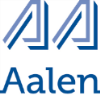 Ständige VeranstaltungenStändige Veranstaltungen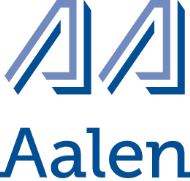 ProgrammSeptember 2018Unsere Öffnungszeiten:Büro:Montag – Mittwoch08:30 – 12:00 UhrDonnerstag08:30-13:00 UhrDienstagnachmittag geschlossenMontag, Mittwoch und Donnerstagvon 14:00 – 16:00 UhrCafé:Montag - Donnerstag14:00 – 17:00 UhrMittagessen:Mittwoch u. Donnerstag11:30 Uhr – 13:30 UhrStadt AalenBegegnungsstätte BürgerspitalSpritzenhausplatz 1373430 AalenTelefon: 07361/52 25 01E-Mail: buergerspital@aalen.dewww.aalen.de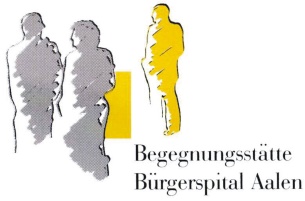 Reichsstädter TageSamstag, 08.09.2018v. 12:00-17:00 Uhr und Sonntag, 09.09.2018v. 10.00 – 17.00 Uhrim Erdgeschoss rechts (Konferenzraum)präsentieren sich Begegnungsstätte Bürgerspital und Förderverein Netzwerk Bürgerspital e. V. gemeinsamZur Anschaffung einer Tischharfe hat das Küchenteam für Sie Süßes und Saures eingeweckt.Der Erlös aus dem Verkauf wird dafür verwendet.Ausstellung KreativSamstag, 08.09.2018  12:00 – 17:00 UhrSonntag, 09.09.201810:00 – 17:00 Uhr Raum 3.1; Saal, III. OGStickerinnen aus St. Lô(anlässlich 40-jährigem Jubiläum Städtepartnerschaft )Klöppelgruppe, Frau Tina WeissStick- und Strickgruppe, Frau Berger und Wachkomastation Bopfingen Scherenausstellung Messer Roedter Bewirtung Reichsstädter Tage nur am Sonntag im CaféAb 11.30 Uhr Mittagessen         Ab 14:00 Uhr Kaffee + Kuchen_______________________Musiktermine 2018Donnerstag, 13.09.201814:30 UhrLivemusik mit der kleinen Hausband„Auf der Alm“Donnerstag, 27.09.201814:30 UhrLivemusik mit der großen Hausband„Oldies“________________Offenes LiedersingenMontag, 17.09.201814:30 – 16:00 Uhrim Café mit Herrn Wiedenhöfer und Herrn Fechner an der Gitarre sowie Robert Dietrich an der MundharmonikaEintritt frei!Reisevortrag „Südamerika“Mittwoch, 19.09.201814:00 – 16:30 UhrSaal 3.1, III. OGFrau Richter  incl. 30 Min. Kaffeepause__________________________„Sommermärchen“Dienstag, 25.09.201818:00-19:30 Uhr Märchenabend für Erwachsene mit Sommerbowlebei schönem Wetter draußen oder im Café Raum 1.2, II. OGmit Frau Ute Hommel5€  EintrittWandergruppeFreitag, 14.09.2018„Ins Welland um die Höfe“Freitag, 28.09.2018„Iggingen-Schönhardt“